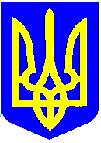 НОВОУШИЦЬКА СЕЛИЩНА РАДАВИКОНАВЧИЙ КОМІТЕТРІШЕННЯПро пропозицію розгляду питання     З метою забезпечення ефективного використання земельного фонду Новоушицької селищної ради, залучення додаткових коштів у місцевий  бюджет, керуючись статтями 12, 20, 22, 80, 83 Земельного кодексу України, статтями 19, 25, 50 Закону України «Про землеустрій», статтею 33 Закону України «Про місцеве самоврядування в Україні», виконавчий комітет селищної радиВИРІШИВ:Внести на розгляд Новоушицької селищної ради пропозиції:1.1 Про надання дозволу виконавчому комітету Новоушицької селищної ради на розроблення проекту землеустрою щодо відведення земельної ділянки із зміною її виду цільового призначення в межах категорії земель за основним цільовим призначенням – землі сільськогосподарського призначення:місце об’єкта землеустрою - земельна ділянка кадастровий номер 6823381000:04:001:0401, орієнтовною площею 10,7000 га, яка розташована за межами с. Іванівка, на території Новоушицької селищної ради, Кам’янець-Подільського району, Хмельницької області;цільове призначення земельної ділянки до його зміни – 16.00 землі запасу (земельні ділянки кожної категорії земель, які не надані у власність або користування громадянам чи юридичним особам);цільове призначення земельної ділянки після його зміни – 01.01 для ведення товарного сільськогосподарського виробництва;Загальному відділу Новоушицької селищної ради з дотриманням вимог Закону України «Про доступ до публічної інформації» не пізніше п’яти робочих днів з дня прийняття цього рішення оприлюднити його на офіційному веб-сайті Новоушицької селищної ради.        3.Контроль за виконанням цього рішення покласти на відділ земельних відносин та охорони навколишнього природного середовища Новоушицької селищної ради.Селищний голова	Анатолій ОЛІЙНИКНова Ушиця№